Конспект тематического занятия в младшей группе ко дню матери:                             «Моя любимая мамочка».        Задачи:- Расширять представления о празднике «День матери».- Воспитывать доброе, уважительное, внимательное отношение к маме, как хранительнице домашнего очага; - Воспитывать культуру общения и желание работать в коллективе;-  Способствовать обогащению и закреплению знаний детей о диких животных и их детенышах;

- Развивать зрительное внимание, логическое мышление, мелкую моторику пальцев рук; - Учить наклеивать готовые детали, опираясь на образец;- Развивать умение пользоваться клеем и кистью, внимание, ориентировку на бумаге.Используемые методы и приемы:1.Словесные  (Беседа воспитателя, вопросы, пояснения).
2.Практические (Дидактические игры, подвижные игры).3.Наглядные (Показ  выполнения двигательной деятельности). Материал:  Лист – открытка (с нарисованной корзинкой), цветочки, клей, кисти, салфетки.Предварительная работа:1.Беседа о  празднике "День Матери".2.Чтение стихотворений о маме.3.Дидактическая игра "Дикие животные и их детеныши".4.Пальчиковая гимнастика "Наши мамы".Ход НОД:Воспитатель:  Ребята, я прочитаю стихотворение, а вы отгадайте про кого оно.Кто любовью согревает, 
Всё на свете успевает, 
Даже поиграть чуток? 
Кто тебя всегда утешит, 
И умоет, и причешет, 
В щёчку поцелует – чмок? 
Дети: мамочка родная! Воспитатель: Правильно, это мама. Осенью, в конце ноября, мы отмечаем праздник – день Матери.Игра «Ма-моч-ка».Давайте поиграем в игру. Я буду задавать вопросы, а вы отвечайте громко и дружно «Ма-моч-ка».-Кто пришел ко мне с утра?-Кто сказал: «вставать пора»?-Кашу кто успел сварить?-Чаю в чашку кто налил?-Кто косички мне заплёл?-И весь дом один подмёл?-Кто меня поцеловал?-Кто ребячий любит смех?-Кто на свете лучше всех?Воспитатель:   У каждого из вас есть мама. Она любит вас, заботится о вас. Всегда находится рядом и готова придти к вам на помощь в любую минуту. А вы любите своих мам, знаете как их зовут. (Дети называют как зовут их мам)Как вы думаете,  у животных есть мамы?Дети:  Есть.Воспитатель:  У котенка - мама кошка, у щенка - собака, у теленка - мама корова, у козленка - мама коза, у поросенка – свинья (рассматривание иллюстраций). Они заботятся о своих детенышах.    Дети, как это происходит? (Взрослые животные кормят своих детенышей, оберегают их от опасностей, учат их).Воспитатель:  Детеныши животных всегда слушают своих мам? (Да). А вы послушные дети?Ребята, вы, наверное, знаете, что поступки детей могут радоватьили огорчать ваших мамочек . Сейчас мы с вами поиграем. Встаньтерядом со своими стульчиками.Воспитатель: Я буду называть поступок: если этот поступок порадует вашихмам - вы хлопаете в ладоши, если огорчит – топаете ножками.Игра «Радость или огорчение».- Разбросали по комнате все игрушки;- Помогли маме помыть посуду;- Нарисовали и подарили  маме красивый рисунок- Порвали новую книжку;- Вы съели на завтрак всю кашу;- Всегда говорите своим родным «спасибо», «пожалуйста»,«здравствуйте», «до свидания».- Не захотели мыть руки перед едой;- Покормили собаку или кошку;- Убегали от взрослых;- Научились сами одеваться, без помощи взрослых;Воспитатель: Вижу, что вы знаете, какие поступки могут огорчить ипорадовать любимую мамочку. Надеюсь, что вы будете совершатьтолько хорошие поступки!Воспитатель: Ребята, вот посмотрите, какой у меня есть волшебный сундучок.Давайте наполним сундучок ласковыми словами для мамы.Я открою сундучок: ваши слова будут наполнять его.Итак, начнем! Мама какая?Наводящие вопросы воспитателя:Воспитатель: Когда мама обнимает вас, целует, жалеет, она какая?(Ласковая, добрая, милая, нежная.)Воспитатель:  Когда мама модно одевается, какая она?( Красивая.)Воспитатель: Когда мама улыбается, смеётся, какая она?(Весёлая.)Воспитатель:  А если вы маму любите, то она какая?(Любимая.)Воспитатель: Когда мама заботится о вас, какая она?(Заботливая.)Воспитатель: Если мама занимается хозяйством, делаем много домашних дел,какая она?(Трудолюбивая, хозяйственная.)Воспитатель:  Молодцы! Вот сколько чудесных слов собрали мы в волшебный сундучок.А пока мы его закроем, чтобы наши слова не растерялись и незабылись.Воспитатель: Ребята, мама хозяйственная, потому что она делает многодомашних дел.Физкультминутка «Помощники»Вот помощники мои,Их как хочешь поверниПостучали, повертелиИ работать захотели.Содержание:И. п. сидя за партой, локти в упоре о крышку стола.1. Полуповороты в лучезапястном суставе.2. Поколачивание подушечками пальцев о поверхность стола.3. Круговые движения одновременно внутрь и наружу, пальцы сжаты в кулак.4. Встряхнуть кисти рук, расслабить.Воспитатель:  А мамам надо помогать? Давайте вспомним, как нужно помогать маме!Раз, два, три, четыре, пять,Мамам надо помогать,Чтобы чистым был наш дом,Веником мы пол метём.А теперь без суетыМоем тряпкою полы.Всю посуду перемоем,Стол к обеду мы накроем.Дружно помогаем маме,Мы бельё полощем сами.Раз, два, три, четыре – потянулись,Наклонились,Хорошо мы потрудились.(Дети выполняют движения в соответствии с текстом)Воспитатель: А теперь давайте сделаем вот такие красивые корзиночки с цветами нашим мамамСейчас я вам всем раздам корзинки и цветочки, вы цветочки наклеите на корзинку и получится  красивая корзинка с цветами. А  вечером подарите её своей любимой мамочке, при этом не забудьте вспомнить ласковые и добрые слова! Вашей маме будет очень приятно!Итог занятия. О ком мы сегодня говорили? (О мамах). А какие наши мамы (Ответы детей). А вы детки растите послушными и не огорчайте своих мамочек.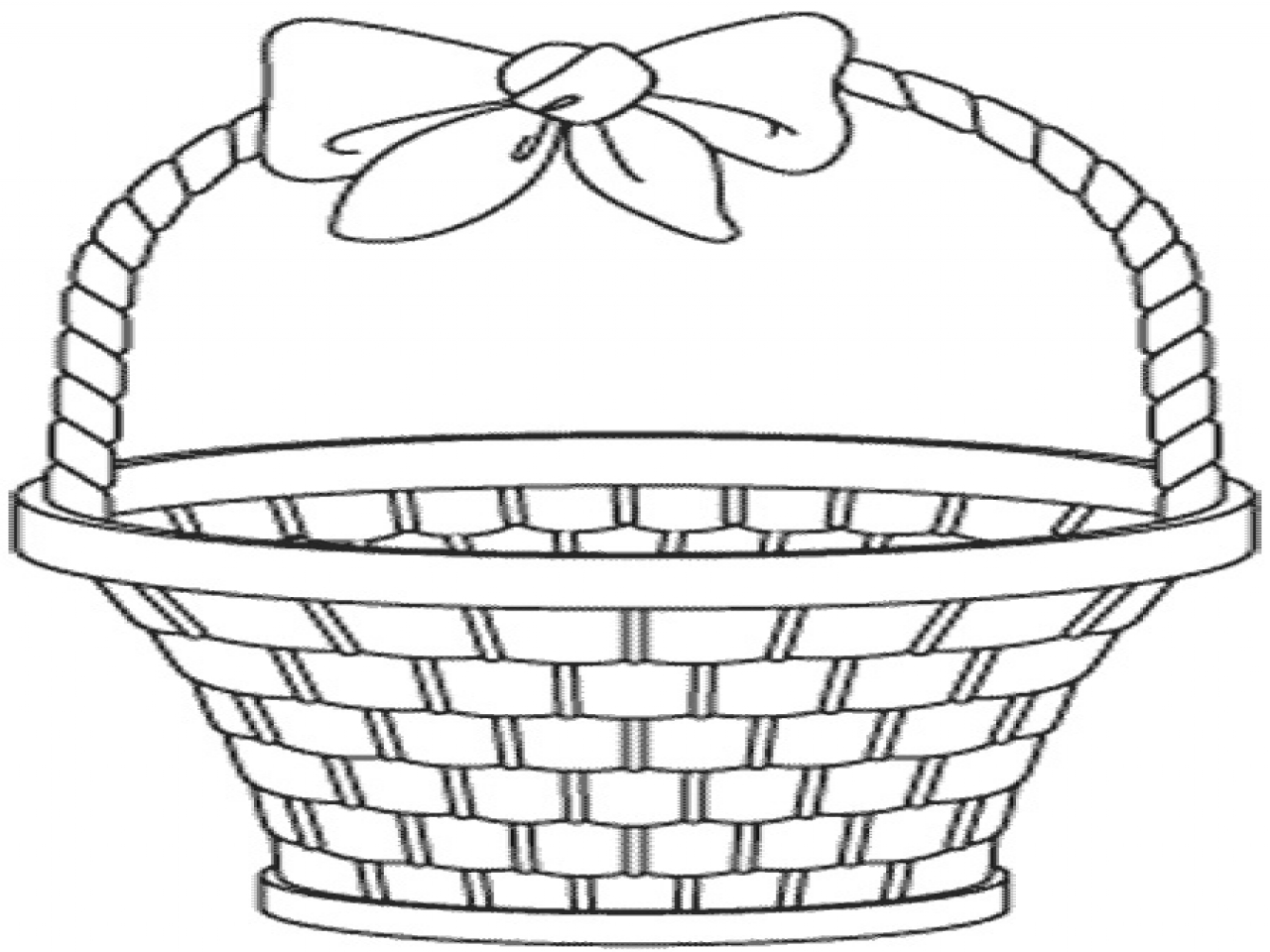 